崂应1089K型 β射线烟尘检测器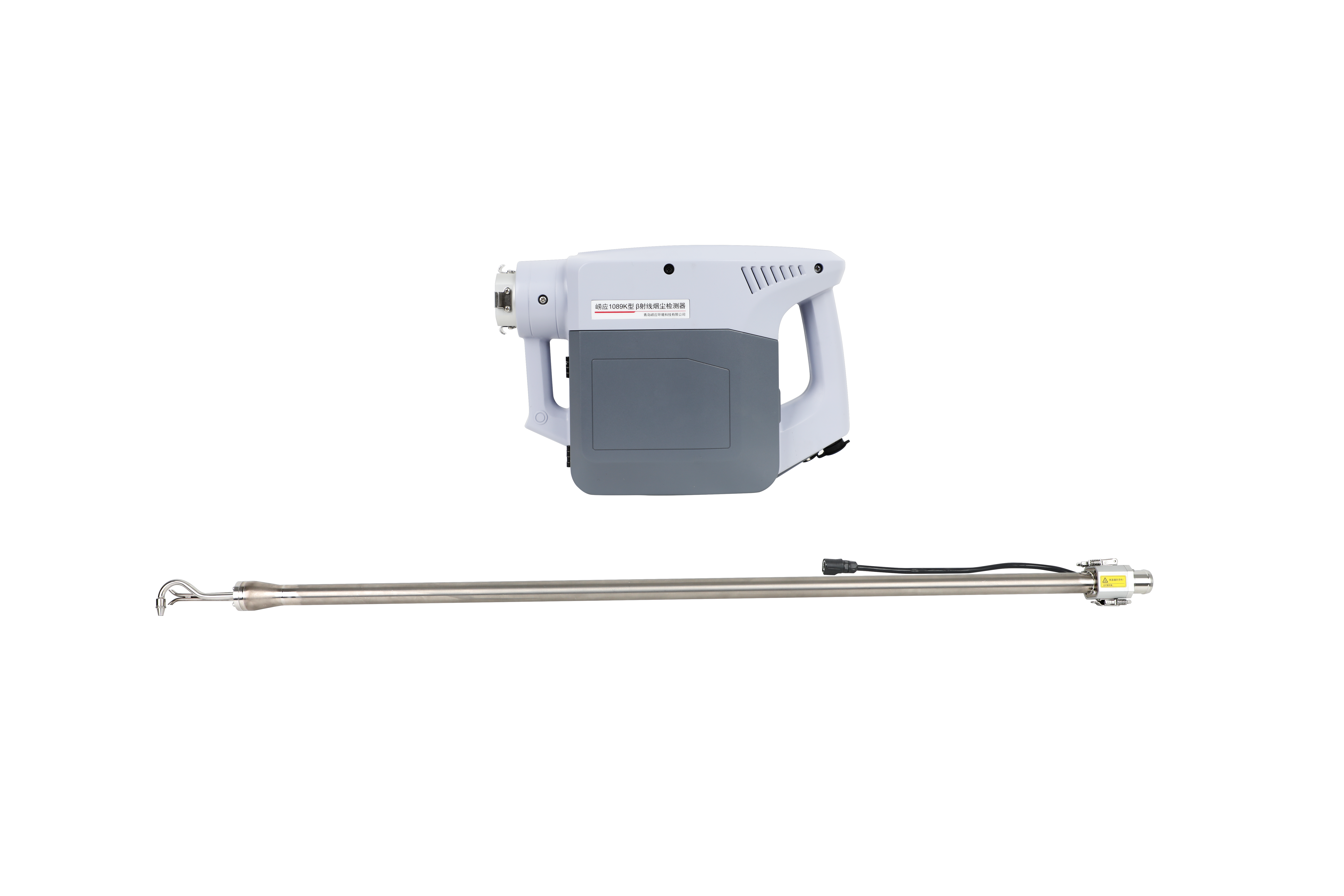  本仪器是采用β射线吸收原理，实现固定污染源排气中颗粒物浓度现场监测，可直接读取数据并不受颗粒物大小、形状等其他理化性质影响。不仅测量精度高，而且轻巧便携，可灵活拆卸组装，特别适合超低排放工况使用。 执行标准 GB/T16157-1996   固定污染源排气中颗粒物测定与气态污染物采样方法HJ/T 397-2007     固定源废气监测技术规范DB37/T 3785-2019 固定污染源废气 颗粒物的测定 β射线法 主要特点 β射线吸收原理，不受颗粒物大小、形状等其他化学性质影响，现场自动测算尘重及排放量采用低活度的14C β射线源，安全可靠最低检出限是0.1mg/m3，可满足超低工况监测要求采用滤带式采测异工位结构设计，采样与测量过程分离，避免关键元器件污染，保证测量精度钛合金取样管全管路采用智能高效加热控制，气路内壁采用超光洁工艺加工，减少颗粒物损失，保证测量精度滤膜前后位双重加热，提升滤膜烘干效率，防止烟气冷凝对测量结果造成影响取样管采用独特的对接设计，可实现快速拆装，且可多角度转动，方便运输和使用内置式皮托管，外观简洁，操作便利；皮托管采用模块化设计，方便拆卸，降低维修成本具备滤带用尽前预警和纸带用尽、断裂报警功能采用滤带式设计，一次安装长时间使用，并可实现短期在线监测功能。使用惰性材料校准膜校准，使数据更加准确。主机模具化设计，小巧轻便，重量约3.7kg内置阻容法湿度传感器，可直测烟气含湿量具备USB接口，可实现U盘程序升级采测流程顺畅，自动完成，工作效率高预留无线数据传输功能，可与无线烟尘采样器连接，简化管路连接多样化搭配组合：可与崂应3012H-D型 大流量低浓度烟尘/气测试仪（18款）、崂应3012H-C型 自动烟尘气测试仪（19款）、崂应3012H型自动烟尘/气测试仪（新08代）搭配使用内置电子标签，可与仪器出入库管理平台软件配合实现仪器智能化管理标准配置 主机取样管电源适配器校准膜组件玻璃纤维纸带采样嘴串口线三脚支架＊说明：以上内容完全符合国家相关标准的要求，因产品升级或有图片与实机不符，请以实机为准, 本内容仅供参考。如果您的需求与其有所偏离，请致电服务热线：400-676-5892   或详细咨询区域销售代表，谢谢！